ПроектВ соответствии со статьей 73 Устава (Основного Закона) Алтайского края Алтайское краевое Законодательное Собрание ПОСТАНОВЛЯЕТ:1. Утвердить Положение об удостоверениях лиц, замещающих отдельные государственные должности Алтайского края (приложение 1).2. Утвердить образец удостоверения лиц, замещающих отдельные государственные должности Алтайского края (приложение 2).3. Настоящее постановление вступает в силу со дня его официального опубликования.4. Пункт 15 приложения 1, приложение 2 не распространяются на лиц, замещающих государственные должности Алтайского края, назначенных на соответствующие государственные должности до вступления в силу настоящего постановления.5. Опубликовать настоящее постановление в газете «Алтайская правда».ПРИЛОЖЕНИЕ 1к постановлению Алтайского краевого Законодательного Собрания__________________№________ПОЛОЖЕНИЕоб удостоверениях лиц, замещающихотдельные государственные должности Алтайского края1. Настоящее Положение устанавливает описание, порядок оформления, выдачи, замены, возврата, учета, хранения и уничтожения удостоверений лиц, замещающих государственные должности Алтайского края, назначение на которые осуществляет Алтайское краевое Законодательное Собрание 
(далее – «государственная должность Алтайского края»).2. Удостоверение является официальным документом, подтверждающим замещаемую лицом должность.3. Удостоверение, не соответствующее описанию, с истекшим сроком действия, помарками, не позволяющими определить содержание, подчистками считается недействительным.4. Удостоверение выдается на период замещения должности.5. Удостоверение подписывается председателем Алтайского краевого Законодательного Собрания.6. Каждому удостоверению присваивается номер. 7. Удостоверения вручаются в торжественной обстановке на сессии Алтайского краевого Законодательного Собрания, за исключением предусмотренных настоящим Положением случаев выдачи новых удостоверений.8. Лица, получившие удостоверение, обязаны обеспечить сохранность удостоверения.9. При утрате или порче удостоверения, а также при изменении имени, отчества, фамилии выдача нового удостоверения производится по решению председателя Алтайского краевого Законодательного Собрания на основании письменного заявления лица, получившего удостоверение. 10. Новое удостоверение выдается под подпись лица, получившего удостоверение, в журнале учета удостоверений, в случаях порчи удостоверения или изменения имени, отчества, фамилии – при условии возврата ранее выданного удостоверения. 11. Ранее выданное удостоверение в случаях, указанных в пункте 3 настоящего Положения, считается недействительным. Информация о недействительности ранее выданного удостоверения размещается отделом по вопросам государственной службы и кадров аппарата Алтайского краевого Законодательного Собрания в газете «Алтайская правда».12. По истечении срока полномочий лица, получившего удостоверение, удостоверение считается недействительным и остается у него для памятного хранения.13. При досрочном прекращении полномочий лица, получившего удостоверение, удостоверение считается недействительным и подлежит возврату в отдел по вопросам государственной службы и кадров аппарата Алтайского краевого Законодательного Собрания. 14. Изготовление, хранение, выдачу, учет, оформление удостоверений осуществляет отдел по вопросам государственной службы и кадров аппарата Алтайского краевого Законодательного Собрания.15. Описание удостоверенияУдостоверение представляет собой книжку в твердой обложке из прочного переплетного материала бордового цвета размером в развернутом виде 
200 х 65 мм. На внешней лицевой стороне книжки изображен герб Алтайского края, под ним надпись «АЛТАЙСКИЙ КРАЙ», выполненные золотым тиснением.Внутренние левая и правая стороны удостоверения изготавливаются на отдельных бланках из бумаги, имеющей фоновый рисунок в виде сетки синего и красного цветов, наклеенных на книжку.На внутренней левой стороне сверху по центру помещается надпись «Алтайский край». Под ней в левой половине размещается цветное изображение герба Алтайского края, а в правой – фотография лица, получившего удостоверение, выполненная на матовой бумаге без уголка размером 30 х 40 мм. Фотография скрепляется круглой печатью Алтайского краевого Законодательного Собрания с изображением герба Алтайского края. Внизу справа помещается надпись «Дата выдачи», под которой указывается месяц и год выдачи удостоверения.  На внутренней правой стороне сверху по центру помещается надпись «УДОСТОВЕРЕНИЕ №» с указанием номера удостоверения. Под ней по центру располагаются фамилия, имя, отчество лица, получившего удостоверение, в именительном падеже, ниже – наименование государственной должности Алтайского края, замещаемой лицом, в именительном падеже. Внизу слева помещается надпись в две строки «Председатель Алтайского краевого Законодательного Собрания». Внизу справа ставится подпись председателя Алтайского краевого Законодательного Собрания с расшифровкой (инициалы, фамилия), которая скрепляется круглой печатью Алтайского краевого Законодательного Собрания с изображением герба Алтайского края.Внутренние стороны удостоверения ламинируются.ПРИЛОЖЕНИЕ 2к постановлению Алтайского краевого Законодательного Собрания__________________№________ОБРАЗЕЦудостоверений лиц, замещающих отдельныегосударственные должности Алтайского краяОб удостоверениях лиц, замеща-ющих отдельные государственные должности Алтайского краяПредседатель Алтайского краевогоЗаконодательного СобранияА.А. Романенко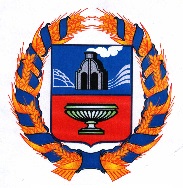 АЛТАЙСКИЙ КРАЙАлтайский крайАлтайский крайУДОСТОВЕРЕНИЕ № ___замещаемая государственнаядолжность Алтайского краяАлтайский крайПредседатель Алтайского краевогоЗаконодательного Собрания            